Základní škola Karlovy Vary, Konečná 25, příspěvková organizace Konečná 917/25, Rybáře, 360 05 Karlovy Vary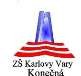 Tel.: 353 564 119, e-mail: zskonecna@zskonecnakv.czIČO: 49753754, datová schránka: feimmj2, číslo účtu školy: 0800448399/0800Přihláška do školní družiny pro školní rok		/	ŽákPříjmení a jméno:	Kód zdravotní pojišťovny:Datum narození:	Třída:Trvalé bydliště:	PSČ:Zdravotní obtíže a znevýhodnění žáka(alergie, epilepsie, diabetes apod.)Zákonný zástupcePříjmení a jméno:	Vztah k žákovi:Trvalé bydliště:Telefon:E – mail:Zákonný zástupcePříjmení a jméno:	Vztah k žákovi:Trvalé bydliště:Telefon:E – mail:Pověřené osoby k vyzvedávání žákaPříjmení a jméno:	Vztah k žákovi:Příjmení a jméno:	Vztah k žákovi:Příjmení a jméno:	Vztah k žákovi:Příjmení a jméno:	Vztah k žákovi:Příjmení a jméno:	Vztah k žákovi:Základní škola Karlovy Vary, Konečná 25, příspěvková organizace Konečná 917/25, Rybáře, 360 05 Karlovy VaryTel.: 353 564 119, e-mail: zskonecna@zskonecnakv.czIČO: 49753754, datová schránka: feimmj2, číslo účtu školy: 0800448399/0800Žák bude navštěvovat ŠD vždy od konce školního vyučování.ODCHODY ŽÁKAPokud žák odchází jinak, než je uvedeno na přihlášce, bude propuštěn pouze na základě Žádosti o uvolnění žáka ze ŠD.